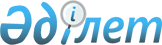 О признании утратившим силу приказа Руководителя Бюро национальной статистики Агентства по стратегическому планированию и реформам Республики Казахстан от 24 ноября 2021 года № 36 "Об утверждении статистических форм ведомственных статистических наблюдений и инструкций по их заполнению, разработанных Национальным Банком Республики Казахстан"Приказ и.о. Руководителя Бюро национальной статистики Агентства по стратегическому планированию и реформам Республики Казахстан от 4 октября 2023 года № 18. Зарегистрирован в Министерстве юстиции Республики Казахстан 9 октября 2023 года № 33525
      В соответствии с пунктом 2 статьи 27 Закона Республики Казахстан "О правовых актах", ПРИКАЗЫВАЮ:
      1. Признать утратившим силу приказ Руководителя Бюро национальной статистики Агентства по стратегическому планированию и реформам Республики Казахстан от 24 ноября 2021 года № 36 "Об утверждении статистических форм ведомственных статистических наблюдений и инструкций по их заполнению, разработанных Национальным Банком Республики Казахстан" (зарегистрирован в Реестре государственной регистрации нормативных правовых актов под № 25379).
      2. Департаменту стратегического планирования и методологической координации Бюро национальной статистики Агентства по стратегическому планированию и реформам Республики Казахстан в установленном законодательством порядке обеспечить: 
      1) государственную регистрацию настоящего приказа в Министерстве юстиции Республики Казахстан;
      2) размещение настоящего приказа на официальном интернет-ресурсе Бюро национальной статистики Агентства по стратегическому планированию и реформам Республики Казахстан.
      3. Контроль за исполнением настоящего приказа возложить на курирующего заместителя руководителя Бюро национальной статистики Агентства по стратегическому планированию и реформам Республики Казахстан.
      4. Настоящий приказ вводится в действие по истечении десяти календарных дней после дня его первого официального опубликования.
      "Согласован"Министерство финансовРеспублики Казахстан
      "Согласован"Национальный БанкРеспублики Казахстан
					© 2012. РГП на ПХВ «Институт законодательства и правовой информации Республики Казахстан» Министерства юстиции Республики Казахстан
				
      исполняющий обязанностиРуководителя Бюронациональной статистикиАгентства по стратегическомупланированию и реформамРеспублики Казахстан

Ж. Джаркинбаев
